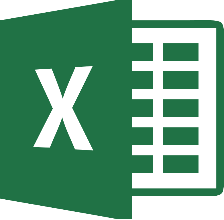 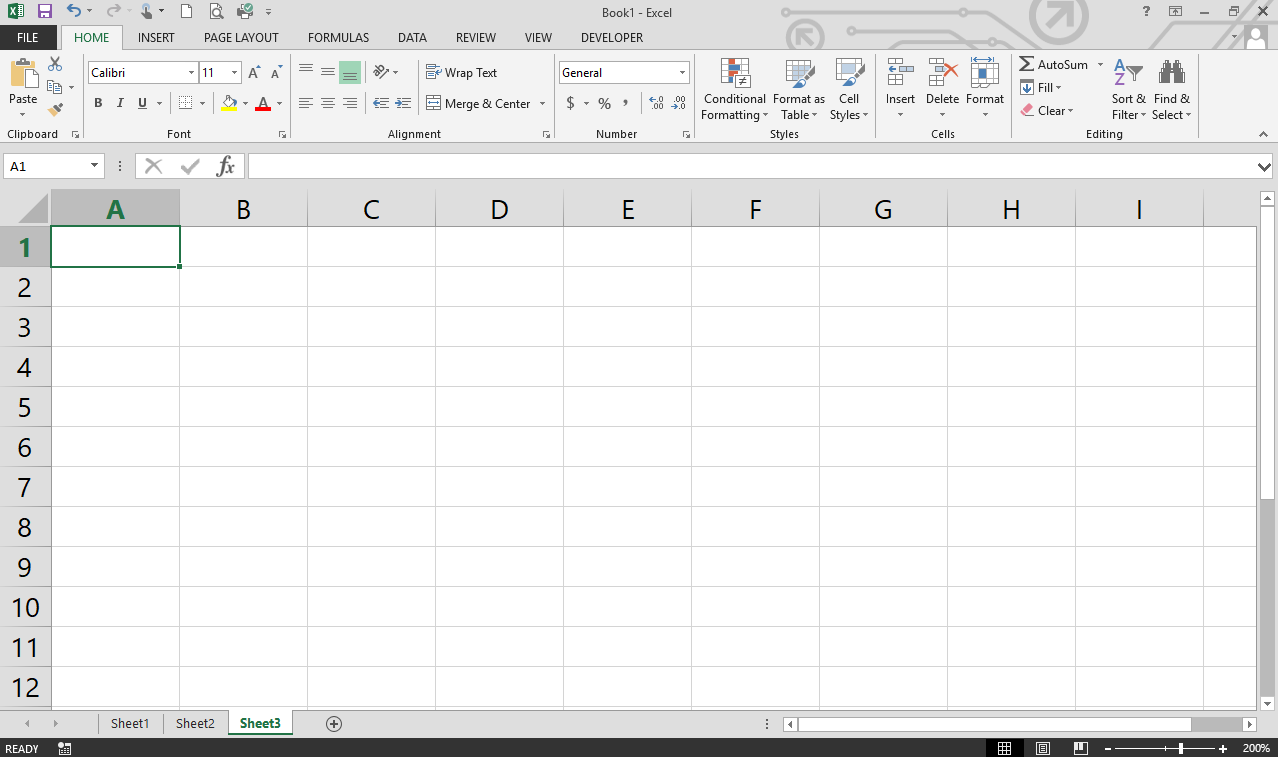 *Click this link to access the GCF site to view an interactive Excel Screen.*Ribbon PartsTabsGroupsCommandsDialog BoxesNameDescriptionABCDEFGHIJKLMN